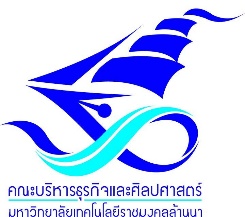 เกณฑ์ประกอบการพิจารณาคัดเลือกนักวิจัยและพี่เลี้ยงนักวิจัยดีเด่นคณะบริหารธุรกิจและศิลปศาสตร์เกณฑ์การพิจารณานักวิจัยดีเด่น ประจำปี 2563 ประเภทตีพิมพ์เผยแพร่	1. เป็นบุคลากร/นักวิจัย ของคณะบริหารธุรกิจและศิลปศาสตร์ ที่มีผลงานเชิงประจักษ์ในการตีพิมพ์เผยแพร่ในวารสารวิชาการซึ่งได้รับการรับรองและปรากฏในฐานข้อมูลระดับชาติหรือนานาชาติ ในปีการศึกษา 2562 (ระหว่างวันที่ 1 มิถุนายน 2562 – 31 พฤษภาคม 2563)	2. เป็นผู้ที่ผ่านการพิจารณารับรองประวัติและผลงานจากหัวหน้างานต้นสังกัดหรือหัวหน้าสาขา (กรณีสังกัดส่วนกลาง เชียงใหม่) หรือจากรองคณบดีคณะบริหารธุรกิจและศิลปศาสตร์ พื้นที่ (กรณีสังกัดในพื้นที่จังหวัด) โดยส่งข้อมูลประวัติแนบผลงานพร้อมหลักฐานการตีพิมพ์เผยแพร่ผลงานในช่วงเวลาดังกล่าว  (ข้อ 1) ตามรายละเอียดในแบบฟอร์ม (แบบประวัตินักวิจัยดีเด่นประจำปี)เกณฑ์การพิจารณาพี่เลี้ยงนักวิจัยดีเด่น ประจำปี 2563	1. เป็นบุคลากร ของคณะบริหารธุรกิจและศิลปศาสตร์ ที่มีผลงานเชิงประจักษ์ในด้านการเป็นพี่เลี้ยงนักวิจัยหรือให้คำปรึกษาในรูปแบบต่างๆ ทั้งที่เป็นทางการหรือไม่เป็นทางการ และมีข้อมูลอยู่ในระบบการให้บริการคำปรึกษาของศูนย์การเรียนรู้ให้บริการและคำปรึกษาภายในคณะบริหารธุรกิจและศิลปศาสตร์	2. เป็นผู้มีประวัติการให้คำปรึกษาหรือบริการวิชาการแก่นักวิจัยหรือบุคลากรของคณะบริหารธุรกิจและศิลปศาสตร์ จนเกิดสัมฤทธิผลและมีส่วนให้ผู้เข้ารับการปรึกษามีผลงานเป็นที่ปรกฏคือ มีบทความตีพิมพ์และเผยแพร่ในวารสารวิชาการระดับชาติ/นานาชาติ และ/หรือ ได้รับการกำหนดตำแหน่งแต่งตั้งให้ดำรงตำแหน่งทางวิชาการ (ผศ. หรือ รศ.) ในปีการศึกษา 2562 (ระหว่างวันที่ 1 มิถุนายน 2562 – 31 พฤษภาคม 2563) ตามรายละเอียดในแบบฟอร์ม (แบบประวัติพี่เลี้ยงนักวิจัยดีเด่นประจำปี)